OER Resources https://h5pstudio.ecampusontario.ca/content/19899 This is a hotspot activity for students on the distinction between gender, sex, and attraction.  I would support students in learning how these concepts are different which is core concept for human sexuality https://www.oercommons.org/courseware/lesson/15367/overview?section=5Here is an open source couseware which explains Sternberg’s Triangular theory of love which is used to explain love and attraction in sexuality. Helen Fisher: The brain in love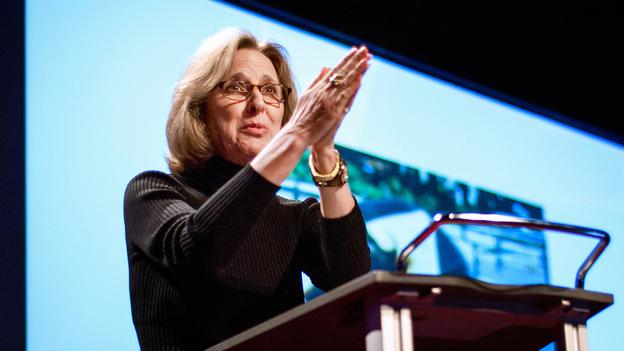 A ted talk which discusses the neurology of love.  Again important to the understanding of the field of se